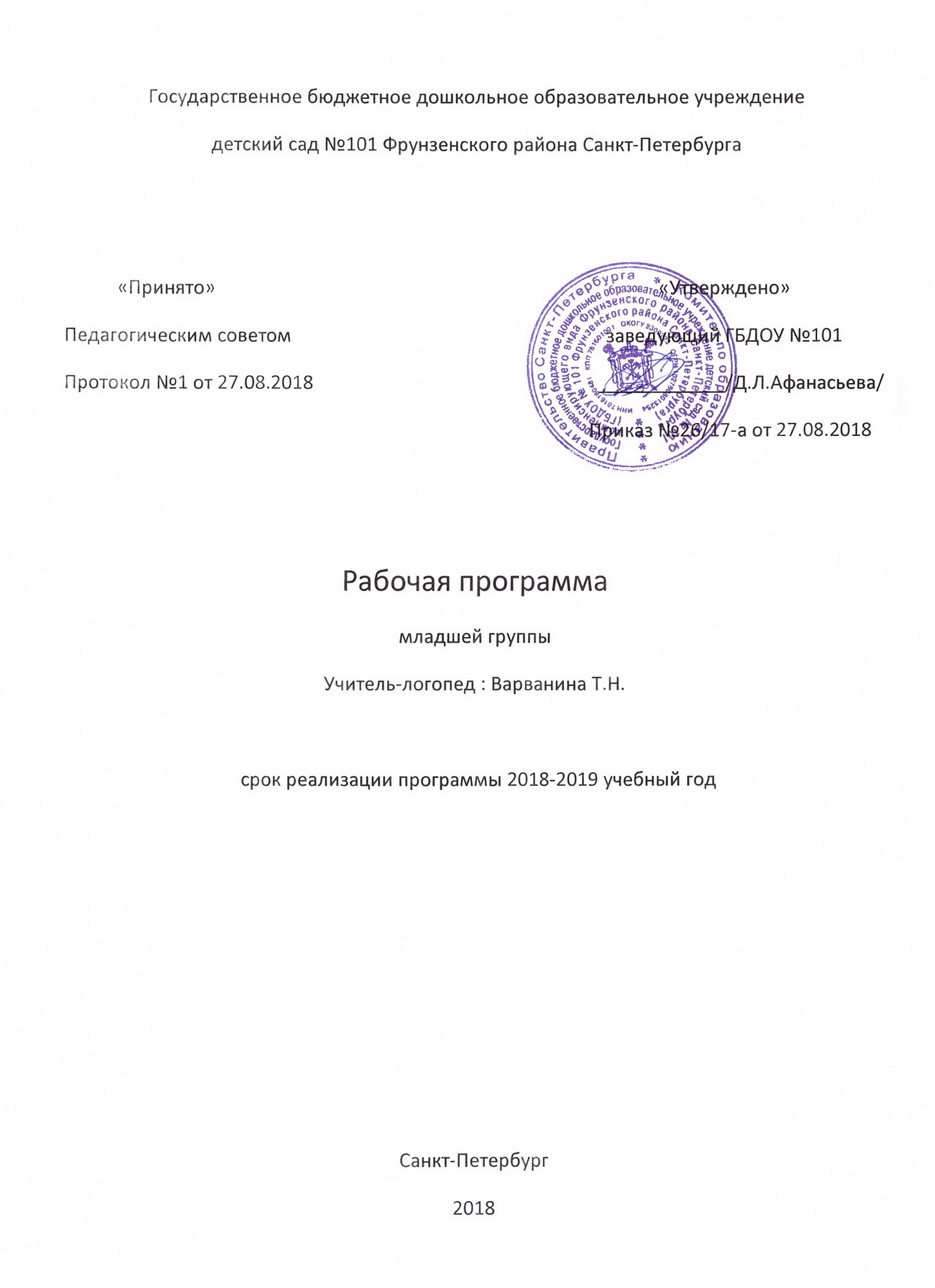 Содержание1. ЦЕЛЕВОЙ РАЗДЕЛ1.1.Пояснительная записка. 1.1.1.Цель, задачи, сроки реализации рабочей программы.1.1.2 Характеристика детей с тяжелыми нарушениями речи (общим недоразвитием речи)  1.1.3. Возрастные и индивидуальные особенности контингента детей, воспитывающихся в средней группе1.2.  Целевые ориентиры. Планируемые результаты освоения программы1.3.Оценка индивидуального развития обучающегося (диагностика)2. СОДЕРЖАТЕЛЬНЫЙ РАЗДЕЛ2.1. Перспективное планирование лексических тем 2.2. Содержание коррекционной работы   2.3 Взаимодействие учителя-логопеда и воспитателей2.4. Взаимодействие учителя-логопеда с семьями воспитанников 3. ОРГАНИЗАЦИОННЫЙ РАЗДЕЛ3.1. Структура организации образовательного процесса3.1.1.Образовательная нагрузка3.1.2.Формы коррекционно-образовательной деятельности3.2. Условия реализации образовательной программы  Приложение 1. Учебный планПриложение 2. Расписание1. ЦЕЛЕВОЙ РАЗДЕЛ1.1.Пояснительная записка. 1.1.1.Цель, задачи, сроки реализации рабочей программы.Рабочая программа коррекционно-развивающей работы в подготовительной группе разработана в соответствии со следующими документами:-  Федеральным законом «Об образовании в Российской Федерации» от 29.12.2012 № 273-ФЗ-Федеральным государственным образовательнымстандартом дошкольного образовании от 17 октября 2013 г. № 1155 - основная образовательная программа дошкольного образования, адаптированная для обучающихся с ОВЗ  ГБДОУ№ 101 Фрунзенского района СПб.-программно-методическим комплексом «Примерной адаптированной основной образовательной программы дошкольного образования»-  Т.Б. Филичева, Г.В. Чиркина «Воспитание и обучение детей дошкольного возраста с фонетико-фонематическим недоразвитием», М., 2002 г.- Т.Б. Филичева, Г.В. Чиркина «Подготовка к школе детей с общим недоразвитием речи в условиях специального детского сада», Ч.2., второй год обучения,  подготовительная  группа, М., 1993 г.Цели рабочей программы-   Устранение речевого дефекта у детей и предупреждение  возможных трудностей в усвоении школьных знаний, обусловленных речевым недоразвитием.Овладение речью как средством общения и культуры. Обогащение активного словаря, развитие связной грамматически правильной диалогической и монологической речи, развитие звуковой и интонационной культуры речи, фонематического слуха, формирование звуковой аналитико-синтетической активности как предпосылки к обучению грамоте.Задачи: •        способствовать общему развитию дошкольников с речевыми нарушениями, коррекции их психофизического развития, подготовке их к обучению в школе,•        создать благоприятные условия для развития детей-логопатов в соответствии с их возрастными и индивидуальными особенностями и склонностями,•        обеспечить развитие способностей и творческого потенциала каждого ребенка как субъекта отношений с самим собой, с другими детьми, взрослыми и миром,•        способствовать объединению обучения и воспитания в целостный образовательный процесс.Решение конкретных задач коррекционно-логопедической работы возможно лишь при условии комплексного подхода к воспитанию и образованию, тесной взаимосвязи в работе всех специалистов коррекционного процесса, а также при участии родителей в реализации программных требований.Решение данных задач позволит достичь основных целей дошкольного образования, которые сформулированы в Концепции дошкольного воспитания.1.1.2Характеристика детей с тяжелыми нарушениями речи (общим 
недоразвитием речи)Уровни речевого развития не представляют собой «застывших» образований; в каждом уровне можно найти элементы предыдущего и последующих уровней; в реальной практике нередко встречаются переходные состояния, в которых элементы более продвинутого уровня сочетаются с ещё не изжитыми нарушениями.        Характеристика детей с I уровнем развития речи.отсутствие общеупотребительной речи. стойкое и длительное по времени отсутствие речевого подражания, инертность в овладении ребенком новыми для него словами.вербальными средствами коммуникации являются отдельные звуки и их сочетания — звуко-комплексы и звукоподражания, обрывки лепетных слов. при воспроизведении слов преимущественно сохраняется их корневая часть, грубо нарушается  звуко-слоговая структура.многоцелевое использование ограниченных вербальных средств родного языка, активно использование паралингвистических средств общения: жестов, мимики, интонации.неустойчивость в произношении звуков, их диффузность. употребление, как правило, двусложных слов,  только в исходной форме, так как словоизменение детям еще не доступно. Характеристика детей со II уровнем развития речи.                             начатки общеупотребительной речи, наличие двух-, трех-, а иногда даже четырехсловной фразы.нарушение способов согласования и управления слов во фразе.   появление в самостоятельной речи простых предлогов или их лепетных вариантов, отсутствие сложных предлоговнедостаточность  словообразовательных операций разной степени сложности, грубые ошибки в понимании и употреблении приставочных глаголов, относительных и притяжательных прилагательных, существительных со значением действующего лица.существенные затруднения в усвоении обобщающих и отвлеченных понятий, системы антонимов и синонимов.сохраняется многозначное употребление слов, разнообразные семантические замены. Характерным является использование слов в узком значении. ограниченность словарного запаса проявляется в незнании многих слов, обозначающих части тела, части предмета, посуду, транспорт, детенышей животных и т. п. Заметны трудности в понимании и использовании в речи слов, обозначающих признаки предметов, форму, цвет, материал. Связная речь сводится к простому перечислению событий, действий или предметов.    звуковая сторона речи детей в полном объеме не сформирована и значительно отстает от возрастной нормы: наблюдаются множественные нарушения в произношении 16—20 звуков. высказывания дошкольников малопонятны из-за выраженных нарушений слоговой структуры слов и их звуконаполняемости Характеристика детей с III уровнем развития речи.                                   характерно наличие развернутой фразовой речи с выраженными элементами недоразвития лексики, грамматики и фонетики.  структура простых предложений может быть нарушена за счет пропуска или перестановки главных и второстепенных членов. существенные затруднения в употреблении некоторых простых и большинства сложных предлогов, в согласовании существительных с прилагательными и числительными в косвенных падежах.недостаточная словообразовательная деятельность:  употребление лишь простых уменьшительно-ласкательных форм существительных, отдельных притяжательных и относительных прилагательных, названий некоторых профессий, приставочных глаголов. трудности адекватного объяснения значений слов. стойкие и грубые нарушения при попытках образовать слова, выходящие за рамки повседневной речевой практики.неточное понимание и употребление обобщающих понятий, слов с абстрактным и переносным значением, незнание названий частей: тела человека (локоть, переносица, ноздри, веки), животных (копыта, вымя, грива, бивни), наименований профессий (машинист, балерина, плотник, столяр) и действий, связанных с ними (водит, исполняет, пилит, рубит, строгает), неточность употребления слов для обозначения животных, птиц, рыб, насекомых. тенденция к множественным лексическим заменам по различным типам: смешения по признакам внешнего сходства, замещения по значению функциональной нагрузки, видо-родовые смешения, замены в рамках одного ассоциативного поля…специфическое своеобразие связной речи,  трудности программирования содержания развернутых высказываний и их языкового оформления, нарушение связности и последовательности рассказа, смысловые пропуски существенных элементов сюжетной линии,  заметная фрагментарность изложения, нарушение временных и причинно-следственных связей в тексте, бедность и однообразие используемых языковых средств. трудности в воспроизведении слов разной слоговой структуры и звуконаполняемости.звуковая сторона речи характеризуется неточностью артикуляции некоторых звуков, нечеткостью дифференциации их на слух. Недостаточность фонематического восприятия: проблемы с выделением первого и последнего согласного, гласного звука в середине и конце слова, с подбором  картинок или слов с заданным звуком, с определением наличия и места звука в слове.Характеристика детей с IV уровнем развития речи (НВ ОНР):остаточные явления недоразвития лексико-грамматических и фонетико-фонематических компонентов языковой системы.     затруднения в воспроизведении слов сложного слогового состава и их звуконаполняемости.  несколько вялая артикуляция звуков, недостаточная выразительность речи и нечеткая дикция, «смазанность» речи. незавершенность формирования звуко-слоговой структуры, смешение звуков, низкий уровень дифференцированного восприятия фонем.отдельные нарушения смысловой стороны речи - неточное понимание редко встречающихся слов, слабый подбор синонимических и антонимических пар.специфические словообразовательные ошибки: в притяжательных прилагательных,  в сложных словах, в приставочных глаголах) неточно понимание и употребление пословиц, слов и фраз с переносным значением.   Ошибки в употреблении существительных родительного и винительного падежей множественного, нарушения в согласовании порядковых числительных и прилагательных с существительными мужского и женского рода, единственного и множественного числа.сложности в конструировании предложений с придаточными: пропуски или замены союзов.  в связной речи затруднения в передаче логической последовательности, «застревание» на второстепенных деталях сюжета наряду с пропуском его главных событий, повтор отдельных эпизодов по нескольку раз, использование преимущественно коротких малоинформативных предложений. 1.1.3. Возрастные и индивидуальные особенности контингента детей, воспитывающихся в средней группе Возрастные особенности детей средней группыСоциальная ситуация развития ребенка 4-5 лет характеризуется появлением новой формы общения со взрослым: внеситутивно-познавательной. Ребенку уже мало просто внимания взрослого, ему уже недостаточно одной совместной деятельности. Содержание общения становится внеситуативным, т.е. выходящим за рамки непосредственно данной ситуации. Благодаря развитию речи дошкольник уже может общаться не только по поводу того, что прямо сейчас перед глазами, но и по поводу того, что только представляется. Общение в 4 - 5 лет становится более отвлеченным, «теоретическим». Ребенок начинает задавать массу вопросов, детей этого возраста иногда называю "почемучками". Это происходит потому, что ведущий мотив такого общения - познавательный. Взрослый для ребенка 4 -5 лет источник знаний, способный ответить на все вопросы.Игра в середине дошкольного детства проходит иначе, чем у младших дошкольников. Содержанием игры становятся отношения между людьми, роли, которые дети на себя взяли. Роли ярко очерчены и выделены. В 4 - 5 лет дети называют роль до начала игры. Конфликты, возникающие в игровой деятельности, чаще всего вызываются распределением ролей: кто кем будет. Появляются игровые действия, которые передают отношение ребенка к другим участникам игры. Действия в игре становятся свернутыми, короткими, уходят повторы, одно действие сменяется другим. Игровое действие выполняется уже не ради самого действия, а ради отношения к другому играющему в соответствии с взятой на себя ролью.Воображение играет исключительную роль в психической жизни дошкольника. Отдельные предпосылки воображения складываются еще в раннем возрасте, однако наиболее интенсивно оно развивается именно а дошкольном возрасте. Дошкольник создает в игре воображаемую ситуацию, развивает ее, экспериментирует. Значительный шаг в развитии воображения связан с усвоением речи, задержки в речевом развитии всегда ведут к недоразвитию воображения ребенка. К 4 - 5 годам в процесс воображения включается планирование. Ребенок планирует один шаг своих действий, выполняет его, видит результат, а затем планирует следующий шаг. Можно сказать, что изменяется системное место воображения в общей структуре сознания ребенка. Ребенок дошкольного возраста становится способен действовать в плане общих представлений.Мышление ребенка 4 лет перестает быть наглядно- действенным, оно освобождается от непосредственной ситуации. Это дает возможность прослеживать связи предметов, которые не даны в непосредственном опыте. Ребенок может устанавливать простые причинно- следственные отношения между событиями и явлениями.В данном возрасте психические процессы становятся более опосредованными, в качестве специфических средств восприятия выступают сенсорные эталоны, а в качестве средств образного мышления - наглядные модели. Данный возраст переломный в опосредовании психических процессов, в 4 - 5 лет резко возрастает речевая опосредованность мышления и восприятия.Для данного возрастного отрезка характерно значительное увеличение активности и самостоятельности познавательной деятельности детей.Из общей характеристики данного возрастного отрезка становится понятно, что в 4 - 5 лет многие психические процессы и особенности дошкольника приобретают свое качественное своеобразие. Благодаря этому на данном отрезке жизни ребенка становится возможна формулировка социально - психологического норматива психического развития:внеситуативно - познавательное общение;появление сюжетно- ролевой игры;наглядно-образное мышление;«планирующее» воображение;речевая опосредованность восприятия и мышления.В этом возрасте заметно увеличивается активный словарь детей за счет слов,обозначающих свойства и качество предметов, действия с ними, их функциональные признаки.Они начинают подбирать слова с противоположным значением (антонимы) и близким (синонимы), употребляют обобщающие слова. К 5 годам количество слов, которыми оперирует ребенок, составляет 2000 – 2500Для детей этого возраста характерна неустойчивость произношения, котораязаключается в том, что ребенок в одном звукосочетании правильно произносит звуки, а в другом – неправильно. Типична и обратная замена звуков: шапка – сапка, жук – зук и т.д.).У многих детей наблюдается несовершенное произношение сонорных звуков( «Р»,«Л»), что обусловлено недостаточным развитием речедвигательных механизмов. Вместе с тем у детей наблюдается особая чувствительность, восприимчивость к звукам речи. В усвоении грамматического строя речи происходят значительные изменения: дети учатся согласовывать названия предметов с прилагательными в роде, числе и падеже, ориентироваться на окончания слов (красный шар, кранная шапка); начинают активно использовать в речи предлоги (в, над, под, между, около).Речь становится связной и последовательной. Происходит переход от ситуативной речи к контекстной. Развивается как диалогическая, так и монологическая речь. Дети могут участвовать в коллективной беседе, пересказывать сказки и короткие рассказы, составлять рассказы по картинкам, игрушкам.Дети овладевают практически правильным произношением всех звуков родного языка. У них формируется осознание своих произносительных умений.Таким образом, средний возраст представлен следующими характеристиками:Главное направление в развитии речи детей – освоение связной монологической речи. В это время происходят заметные изменения в формировании грамматического строя речи, в освоении способов словообразования, происходит взрыв словесного творчества.Активный словарь обогащается словами, обозначающими качества предметов, производимые с ними действия. Дети могут определить назначение предмета, функциональные признаки, начинают активнее подбирать слова с противоположным и близким значением (антонимы и синонимы), сравнивают предметы и явления, применяют обобщающие слова (существительные с собирательным значением).Дети начинают осваивать разные типы высказывания (описание и повествование). Речь детей становится более связной и последовательной; совершенствуются понимание смысловой стороны речи, синтаксическая структура предложений, звуковая сторона речи, т.е. все те умения, которые необходимы для развития связной речи.Однако в речидетей пятого года жизни встречаются следующие особенности:– не все дети правильно произносят шипящие и сонорные звуки, у некоторых недостаточно развита интонационная выразительность;- имеются недостатки в освоении грамматических правил речи (согласовании существительных и прилагательных в роде и числе, употреблении родительного падежа множественного числа);- речь детей среднего дошкольного возраста отличается подвижностью и неустойчивостью, они могут ориентироваться на смысловую сторону слова, однако объяснение значения слова для многих затруднительно;- большинство детей не владеют в достаточной степени умением строить описание и повествование. Они нарушают структуру и последовательность изложения, не могут связывать между собой предложения и части высказывания.Особенности детей с нарушениями опорно-двигательного аппаратаДети с нарушениями функций опорно-двигательного аппарата представлены следующими категориями:дети с церебральным параличом (ДЦП);с миопатией;с врожденными и приобретенными недоразвитиями и деформациями опорно-двигательного аппарата. Причинами этих расстройств могут быть генетические нарушения, а также органические повреждения головного мозга и травмы опорно-двигательного аппарата.По степени тяжести нарушений двигательных функций и по сформированности двигательных навыков дети разделяются на три группы.В первую группу входят дети с тяжелыми нарушениями. У некоторых из них не сформированы ходьба, захват и удержание предметов, навыки самообслуживания; другие с трудом передвигаются с помощью ортопедических приспособлений, навыки самообслуживания у них сформированы частично.Во вторую группу входят дети, имеющие среднюю степень выраженности двигательных нарушений. Большая часть этих детей может самостоятельно передвигаться, хотя и на ограниченное расстояние. Они владеют навыками самообслуживания, которые недостаточно автоматизированы.Третью группу составляют дети, имеющие легкие двигательные нарушения, — они передвигаются самостоятельно, владеют навыками самообслуживания, однако некоторые движения выполняют неправильно.Помимо двигательных расстройств у детей с нарушениями опорно-двигательного аппарата могут отмечаться недостатки интеллектуального развития: 40—50% детей имеют задержку психического развития; около 10% — умственную отсталость разной степени выраженности. В большинстве случаев эти недостатки имеют сложную природу. Они обусловлены как непосредственно поражением головного мозга, так и двигательной и социальной депривацией, возникающей в результате ограничения двигательной активности и социальных контактов. Задержка психического развития проявляется в отставании формирования мыслительных операций, неравномерности развития различных психических функций, выраженных астенических проявлениях.Большую группу среди детей с нарушениями опорно-двигательного аппарата составляют дети с детским церебральным параличом (ДЦП).Детский церебральный паралич — это полиэтиологическое заболевание мозга, которое возникает под влиянием действия различных вредных воздействий внутреннего и внешнего характера на организм эмбриона, плода или новорожденного.У детей с  ДЦП, как правило, сочетаются двигательные расстройства, речевые нарушения и задержка формирования отдельных психических функций. Следует подчеркнуть, что не существует соответствия между выраженностью двигательных нарушений и степенью недостаточности других функций. Например, тяжелые двигательные нарушения могут сочетаться с легкой задержкой психического развития, а остаточные явления ДЦП — с тяжелым недоразвитием отдельных психических функций.Двигательные нарушения при ДЦП выражаются в поражении верхних и нижних конечностей (нарушение мышечного тонуса, патологические рефлексы, наличие насильственных движений, несформированность актов равновесия и координация, недостатки мелкой моторики). Тяжесть двигательных нарушений различна: некоторые дети не удерживают вертикального положения, сидя и стоя, могут передвигаться только в коляске; у большинства детей дефектная походка, а многие используют ортопедические приспособления — костыли, трости и т.д.; и только немногие дети способны к передвижению на значительные расстояния без вспомогательных средств. Больные дети, у которых поражены правые конечности, вынуждены пользоваться левой рукой как ведущей, что затрудняет овладение навыками самообслуживания и графическими навыками. Тонкие движения пальцев неразвиты практически у всех детей.Наиболее часто интеллектуальные нарушения при ДЦП выявляются  в синдроме органической задержки психического развития. Эта задержка психического развития рассматривается как «первичный» дефект, связанный с патогенезом самого заболевания,  с постнатальной ретардацией и гетерохронией развития мозга, поэтому ее условно обозначают как «органическая задержка психического развития».К специфическим  особенностям задержки психического развития у                             детей с церебральными параличами относят:неравномерность задержки развития различных психических функций.влияние задержанного развития высших корковых функций в структуре интеллектуального дефекта. Особенно задержаны в развитии те высшие корковые функции, которые в своем формировании наиболее тесно связаны с двигательно-кинестетическим анализатором: пространственные представления, стереогноз, оптико-пространственный гнозис, праксис.задержка формирования школьных навыков.сочетание интеллектуальной недостаточности с личностной и эмоциональной незрелостью.задержанное формирование понятийного, обобщенного мышления за счет речевой недостаточности и бедности практического опыта.указанные расстройства сочетаются с вегетативными  расстройствами, сосудистой дистонией, акроцианозом, гипергидрозом, гипертермией, нарушением сна и аппетита, а также  с эмоциональными и неврозоподобными нарушениями.Наряду с органической задержкой психического развития у детей с церебральными параличами  может выявляться так называемая вторичная задержка психического развития, связанная  с дефектностью двигательной и речевой сферы, а также с условиями  окружения и воспитания. Эта задержка выявляется главным образом на начальных этапах обучения и характеризуется малым объемом знаний и представлений об окружающем мире, задержанным формированием высших корковых  функций и вербального мышления. В отличие от органической задержки отставание в развитии менее выражено, не отмечается  специфических «органических» нарушений внимания, восприятия,памяти, мышления, эмоционально-волевой сферы. Вниманиехарактеризуется неустойчивостью, повышенной отвлекаемостью, недостаточной концентрированностью на объекте. Недостатки внимания сказываются негативно и на процессах ощущенияивосприятия. Так как формирование образов окружающего мира осуществляется на основе способности ощущать отдельные простейшие свойства предметов и явлений, то недостаточность психической сферы значительно снижает у детейкачествознаний и представлений об окружающем мире. Недостатки памяти ведут к медленному накоплению знаний и умений по учебным дисциплинам. У многих детей отмечаются нарушения восприятия и формирования пространственных и временных представлений, схемы тела.Следует отметить, что у большинства этих детей имеются значительные потенциальные возможности развития высших психических функций, однако физические недостатки (нарушения двигательных функций, слуха, зрения), нередко множественные, речедвигательные трудности, астенические проявления и ограниченный запас знаний вследствие социально-культурной депривации маскируют эти возможности.У большинства детей  отмечаются нарушения умственной работоспособности, которые, проявляются двумя вариантами:Стойкое равномерное снижение работоспособности, астенические проявления.У таких детей низкая активность восприятия учебного материала, ослабленное внимание. У детей быстро наступает психическое истощение, на которое ребенок может реагировать вспышками раздражения, активным избеганием от контакта или полным отказом.Неравномерный (мерцательный) характер умственной работоспособности. У таких детей состояние меняется иногда в течение одного урока несколько раз. Короткий период познавательной активности сменяется резким утомлением, внимание неустойчиво. Нарушение умственной работоспособности является главным препятствием продуктивного обучения.Отмеченные нарушения психической деятельности затрудняют усвоение этими детьми программного материала, овладение трудовыми умениями и навыками.  У некоторых детей особенности учебной деятельности могут быть обусловлены несформированностью зрительно-моторной координации, т.е. несогласованной работой руки и глаза. Например, ребенок следит глазами за движением рук и контролирует их взором при застегивании пуговиц, зашнуровывания ботинок, конструировании, рисовании, письме. Зрительно-моторная координация особенно важна на начальном этапе обучения чтению, когда ребенок следит глазом за пальцем, которым определяет последовательность букв, слогов, слов. Дети с тяжелой двигательной патологией (ДЦП) не удерживают рабочую строку в тетради или при чтении, поскольку соскальзывают с одной строки на другую, вследствие чего не могут понять смысл прочитанного и проверить свое письмо. Несформированность зрительно-моторной координации может проявляться не только при чтении и письме, но и при овладении навыками самообслуживания и другими трудовыми и учебными умениями. Так, например, на уроках труда таким ученикам очень трудно правильно расположить и разметить материал, прикрепить выкройку. Особую сложность для них представляют раскрой и выточка отдельных деталей изделия. По этой же причине замедляется процесс формирования навыков самообслуживания. Невозможность проследить глазами за действиями своих рук, скоординировать движения руки и глаза приводит к недостаточной организации произвольного двигательного акта на уроках физкультуры: дети не могут удержать цель, затрудняются выполнять броски и ловлю мяча, овладеть умениями и навыками в других спортивных играх. Иногда встречаются дети с недостаточностью пространственного анализа и синтеза, что особенно проявляется при овладении конструированием, навыками самообслуживания, а также при чтении, письме и на уроках физической культуры. Такие дети затрудняются в дифференциации левой и правой стороны, в сложении целого из частей. Они не могут соблюдать линейки в тетрадях, различать ее правую и левую сторону, могут начать писать или рисовать в любом месте тетради или альбома, читать с середины страницы. Степень выраженности указанных затруднений значительно увеличивается при сочетании несформированности пространственного анализа и синтеза с недостаточностью зрительно-моторной координации. Такие дети с опозданием овладевают многими умениями и навыками самообслуживания (шнурование ботинок, застегивание и расстегивание пуговиц, уборка постели и т.д.) Они длительное время затрудняются в различении и в соотнесении правого и левого ботинка, в определении правого и левого рукава пиджака, платья, при надевании фартука не могут найти верх и низ.  Несформированность пространственных представлений отражается на начальном этапе усвоения математики. При изучении состава числа дети не могут расположить или представить его в виде отдельных групп предметов. Однако особую трудность для них представляет процесс овладения материалом по геометрии и тригонометрии, активизирующий умения представить отдельные геометрические фигуры и выполнить их чертежи. Особенности учебной деятельности детей с двигательными нарушениями в значительной степени также определяются различными нарушениями речи. Характерными проявлениями речевых расстройств являются разнообразные нарушения звукопроизносительной стороны речи. В некоторых случаях отдельные звуки вообще не произносятся, в других произносятся искаженно, в-третьих, заменяются другими. Тяжесть нарушений звукопроизносительной стороны речи усиливается за счет дыхательных расстройств: речевой выдох укорочен, во время речи ребенок производит отдельные вдохи, речь теряет плавность и выразительность. Нередко наблюдаются различные нарушения голоса; он отличается монотонностью, немодулированностью, часто имеет гнусавый оттенок. У некоторых детей отмечаются разнообразные насильственные движения в речевом аппарате, которые особенно ярко проявляются при устных ответах и могут вызывать неестественную улыбку, гримасы, непроизвольное открывание рта, выбрасывание языка вперед. Иногда эти проявления в сочетании с усиленным слюнотечением, непонятной речью, неадекватной мимикой, насильственным смехом вызывают затруднения при определении степени усвоения программного материала и оценке знаний учащихся. В устных ответах такие учащиеся стараются выражать свою мысль экономно, сжато, они отвечают речевыми штампами и только на вопросы педагога. Случается, что детям трудно сразу ответить на заданный вопрос, им требуется какое-то время для подготовки к ответу; они могут вообще отказаться отвечать. Подготовка к ответу требует определенной настройки речевого аппарата (преодоление насильственных движений, подготовка дыхания, произвольное подключение голоса). Нередко нарушения звукопроизношения сочетаются с трудностями различения звуков речи на слух. В этих случаях дети смешивают близкие по звучанию звуки, например, свистящие и шипящие, твердые и мягкие, звонкие и глухие. Например: логопед произносит слова типа коса-коза, ел-ель, суп-зуб, бочка-почка и т.д., дети не различают близкие по звучанию звуки, и поэтому делают ошибки при повторении подобных слов на слух. Другой особенностью устной речи таких детей является своеобразие развития лексико-грамматической стороны речи. Их словарный запас ограничен, особенно заметно недостаточное понимание значений многих слов и понятий, встречающихся при прохождении программного материала. У детей лимитировано понимание многозначности слов, различение смысловых оттенков отдельных выражений в зависимости от контекста. Это приводит к тому, что в устной речи дети пользуются в основном короткими, шаблонными, стереотипными фразами, а иногда предпочитают общаться отдельными словами. Взаимодействие органических, социальных и психологических факторов приводит к нарушениям формирования личности детей с нарушением опорно-двигательного аппарата, что в свою очередь негативно отражается на взаимодействии с окружающими и приводит к трудностям их социальной адаптации. Эти особенности формируются в результате неправильного воспитания, условий жизни, отношения окружающих и негативно отражаются на их взаимоотношениях с окружающими, в частности, возникает повышенная зависимость от родителей.Все вышеназванные особенности развития и трудности обучения необходимо учитывать при организации учебно-воспитательной работы с детьми, имеющими нарушения опорно- двигательного аппарата. Особую важность это приобретает в условиях инклюзивного образования, т.к. включение детей с двигательными нарушениями в педагогический процесс дошкольного образовательного учреждения .1.2..  Целевые ориентиры. Планируемые результаты освоения программыПланируемые результаты освоения программы конкретизируются требованиям Стандарта к целевым ориентирам. В данной программе целевые ориентиры являются долгосрочными:1.Развитие свободного общения со взрослыми и детьми:использует речь для инициирования общения, регуляции поведения;активно пользуется речью в игровом взаимодействии со сверстниками.2. Развитие всех компонентов устной речи детей (лексической стороны, грамматического строя речи, произносительной стороны речи; связной речи – диалогической и монологической форм) в различных формах и видах детской деятельности:понимает и правильно использует в речи антонимы, синонимы, обобщающие понятия, лексику, обозначающую эмоциональные состояния;использует в речи сложносочиненные и сложноподчиненные предложения, элементарные способы словообразования;владеет правильным произношением всех звуков родного языка (за исключением некоторых шипящих и сонорных звуков);способен построить небольшой связный рассказ самостоятельно или с помощью педагога.3. Практическое овладение воспитанниками нормами речи:пользуется разнообразными формулами речевого этикета;способен осмысленно работать над собственным звукопроизношением и выразительностью речи.4. Развитие литературной речи:способен с помощью педагога пересказать содержание знакомых сказок, рассказов;способен эмоционально реагировать на поэтические тексты, выразительно их воспроизводить;способен импровизировать на основе литературных произведений.5.Приобщение к словесному искусству, в том числе развитие художественного восприятия и эстетического вкуса:проявляет интерес к слушанию произведений разных жанров ирассматриванию иллюстрированных изданий детских книг;способен осмысленно воспринимать содержание произведений, адекватно реагировать на события, которых не было в собственном опыте;способен устанавливать причинные связи в сюжете, правильно оценивать поступки персонажей;6.Формирование звуковой аналитико-синтетической активности:умеет изолированно произносить первый звук в слове, называть слова с заданным звуком.1.3. Оценка индивидуального развития ребенка (диагностика) Диагностический блок-  своевременное выявление детей, нуждающихся в специализированной помощи;  раннюю (с первых дней пребывания ребѐнка в образовательномучреждении) диагностику отклонений в развитии и анализ причин трудностей адаптации;  комплексный сбор сведений о ребенке на основании диагностическойинформации от специалистов разного профиля;  определение уровня актуального и зоны ближайшего развитияобучающегося с ограниченными возможностями здоровья, выявление его резервных возможностей;  изучение развития эмоционально-волевой сферы и личностных особенностей обучающихся;  изучение социальной ситуации развития и условий семейного воспитания ребѐнка  изучение адаптивных возможностей и уровня социализации ребенка с ограниченными возможностями здоровья,  системный разносторонний контроль специалистов за уровнем и динамикой развития ребѐнка;  анализ успешности коррекционно-развивающей работы.Вид диагностики –  логопедическая диагностика уровня речевого развития ребёнка с определением таких показателей, как: состояние лексики, уровня его грамматической компетенции, усвоения фонетико-фонологической системы родного языка, понимания и самостоятельного продуцирования и репродуцирования текста, психологической базы речи (вербальной памяти, речевого внимания, словесно-логического мышления).Форма обследования – иллюстрированные тестовые задания с учётом возраста и речевого диагноза ребёнка.Источник – «Методика определения уровня речевого развития детей дошкольного возраста» О.А. Безрукова, О.Н. Каленкова.Способы и параметры фиксации – протоколы обследования речи детей, индивидуальные речевые карты с фиксацией симптомов речевых нарушений и чётко обоснованным логопедическим заключением, электронные сводные индивидуальные и групповые таблицы и диаграммы динамики логопедической коррекции (по методике О.А.Безруковой).Сроки – сентябрь, январь, май.2. СОДЕРЖАТЕЛЬНЫЙ РАЗДЕЛПерспективное планирование лексических тем Октябрь:l-я неделя - «Осень. Названия деревьев. Дикие животные осенью»;2-я неделя - «Огород. Овощи. Домашние животные осенью»;3-я неделя - «Сад. Фрукты»;4-я неделя - «Лес. Грибы и лесные ягоды».Ноябрь:l-я неделя - «Игрушки»;2-я неделя - «Одежда»;3-я неделя - «Обувь»;4-я неделя - «Квартира. Мебель».Декабрь:l-я неделя - «Кухня. Посуда»;2-я неделя - «Зима. Зимующие птицы»;3-я неделя - «Комнатные растения»;4-я неделя - «Новогодний праздник».Январь:l-я неделя - у детей зимние каникулы, проводятся только индивидуальные занятия;2-я неделя - «Домашние птицы»;3-я неделя - «Домашние животные и их детеныши»;4-я неделя - «Дикие животные и их детеныши».Февраль:l-я неделя - «Профессии. Продавец»;2-я неделя - «Профессии. Почтальон»;3-я неделя - «Транспорт»;4-я неделя - «Профессии на транспорте».Март:l-я неделя - «Весна»;2-я неделя - «Мамин праздник. Профессии мам»;3-я неделя - «Первые весенние цветы»;4-я неделя - «Цветущие комнатные растения».Апрель:l-я неделя - «Дикие животные весной»;2-я неделя - «Домашние животные весной»;3-я неделя - «Птицы прилетели»;4-я неделя - «Насекомые».Май: l-я неделя - «Рыбки в аквариуме»;2-я неделя - «Наш город. Моя улица»;3-я неделя - «Правила дорожного движения»;4-я неделя - «Лето. Цветы на лугу».Первый период (сентябрь, октябрь, ноябрь)I. РЕЧЕВОЕ РАЗВИТИЕРазвитие словаря     1. Расширение пассивного словарного запаса и активизация в речи существительных, глаголов, прилагательных по всем изучаемым лексическим темам (осень, названия деревьев, овощи, фрукты, грибы и лесные ягоды, игрушки, одежда, обувь, мебель, посуда) на основе ознакомления с окружающим. Уточнение понимания и постепенное введение в активный словарь слов-названий предметов ближайшего окружения (мяч, машинка, кукла, кубики, мишка, платье, брюки, рубашка, кофта, шорты, тапки, туфли, ботинки, кроссовки, сапожки, шкаф, стол, стул, кровать, диван, чайник, кастрюля, тарелка, чашка, ложка ), их частей (колесо, кузов, кабина, голова, лапа, живот, спича, ухо, нос, глаз, рот, рука, нога, воротник, карман, рукав, пуговица, каблучок, шнурок, ножка, спинка, сиденье, полка .дверца, носик, крышка, ручка), названий природных явлений (осень, дождь, туман, туча, ветер, дерево, трава, листья), названий действий (спать, есть, пить, играть, гулять, стоять, сидеть, лежать, идти, мыть, рисовать, смотреть, слушать, петь, танцевать, говорить, кричать, одеваться, раздеваться, умываться, причесываться, поливать, строить, катать, ехать, лететь, убирать, стирать, варить, опадать, дуть), признаков предметов (большой, маленький, хороший, плохой, горячий, холодный, вкусный, сладкий, кислый, соленый, красный, синий, желтый, зеленый).      2. Обучение пониманию обобщающего значения слов и формирование обобщающих понятий (осень, деревья, овощи, фрукты, грибы, ягоды, игрушки, одежда, обувь, мебель, посуда).     3. Обучение правильному употреблению личных местоименных форм (я, мы, ты, вы, он, она, оно, они), притяжательных местоимений (мой, моя), притяжательных прилагательных (мамин, папин), определительных местоимений (такой же такие же) , наречий (тут, там, здесь, вверху, внизу, впереди сзади, далеко, близко, высоко, низко), количественных числу тельных (один, два, три, четыре, пять), порядковых числительных (первый, второй, третий, четвертый, пятый).      4. Формирование понятия слово. Формирование и совершенствование грамматического строя речи     1. Обучение различению и употреблению существительных мужского, женского и среднего рода в единственном и множественном числе в именительном падеже (груша - груши, слива - сливы, сапог - сапоги, стол - столы, яблоко яблоки).      2. Обучение пониманию вопросов косвенных падежей (Кого ? Что? Кого? Чего? Кому? Чему?) и употреблению существительных в винительном, родительном, дательном падежах без предлога (куклу, машинки, мишке) .     3. Обучение пониманию, а затем и употреблению в речи простых предлогов (в, на, у).      4. Обучение образованию , а затем и употреблению в речи глаголов в повелительном наклонении (дай, мой, иди, сиди, неси, беги, пой, слушай, смотри), в инфинитиве (бросать, ловить, сидеть), в настоящем времени (иду, идет, идем).      5. Формирование навыка согласования прилагательных с существительными мужского, женского и среднего рода в именительном падеже (красный мяч, красная груша, красное яблоко).      6. Обучение согласованию притяжательных местоимений (мой, моя) с существительными мужского и женского рода (моя рубашка, мой шарф).      7. Обучение формированию простого двусловного предложения ,и умению согласовывать подлежащее со сказуемым (Мишка сидит. Дети сидят.) .Развитие фонетико-фонематической системы языка и навыков языкового анализа     Развитие просодической стороны речи      1. Формирование правильного речевого дыхания и длительного ротового выдоха.      2. Формирование навыка мягкого голосоведения при произнесении гласных и их слияний.      3. Воспитание правильного умеренного темпа речи (по подражанию педагогу).      4. Развитие ритмичности речи, модуляции голоса, интонационной выразительности речи в работе над звукоподражаниями, при рассказывании маленьких потешек, при выполнении подвижных упражнений с текстом.      Коррекция произносительной стороны речи      1. Уточнение произношения гласных звуков и согласных раннего онтогенеза в словах и предложениях с ними, в звукоподражаниях, в небольших потешках и игре .     2. Активизация движений речевого аппарата, подготовка его к формированию правильной артикуляции свистящих звуков.      Работа над слоговой структурой слова      1. Формирование умения различать на слух длинные и короткие слова (мак - погремушка, кот - велосипед, дом - черепаха).       2. Формирование умения передавать ритмический рисунок слова (прохлопывать, простукивать, протопывать слово вместе с логопедом и вслед за ним) со зрительной опорой и без нее.      Совершенствование фонематических представлении, развития навыков звукового анализа и синтеза      1. Формирование умения выделять из ряда звуков гласные звуки: [а], [у].      2. Формирование навыков анализа и синтеза слияний гласных звуков: [ау], [уа].      3. Формирование умения выделять начальные ударные гласные [а], [у] из слов , различать слова с начальными ударными [а], [у]. Развитие связной речи и речевого общения     1. Развитие умения вслушиваться в обращенную речь, понимать ее содержание, давать ответные реакции.      2. Стимуляция проявления речевой активности.      3. Формирование умения «оречевлять» игровую ситуацию.      4. Формирование умения задавать вопросы по картинке (Кто это? Что она делает?), по демонстрации действия (Кто это? Что он делает?) и отвечать на них (Это птичка. Птичка, летит. Это Ваня. Ваня ест.).      5. Формирование умения договаривать за логопедом словосочетания в стихотворениях, знакомых сказках и рассказах.      6. Формирование умения повторять за взрослым рассказы - описания, состоящие из двух-трех простых нераспространенных предложений об овощах, фруктах, игрушках, предметах одежды, обуви, мебели.      7. Развитие реакции на интонацию и мимику, соответствующей интонации. Работа над соблюдением единства и адекватности речи, мимики, пантомимики, жестов - выразительных речевых средств в игре и ролевом поведении.Второй период (декабрь, январь, февраль)I. РЕЧЕВОЕ РАЗВИТИЕРазвитие словаря1. Дальнейшее расширение пассивного словарного запаса и активизация в речи существительных, глаголов, прилагательныхпо всем изучаемым лексическим темам (зима, зимующие птицы, комнатные растения, новогодний праздник, домашние птицы и животные, дикие животные, транспорт, профессии) на основе ознакомления с окружающим, расширенияпредставлений о предметах ближайшего окружения, явленияхобщественной жизни и природы. Уточнение понимания и постепенное введение в активный словарь названий предметов ближайшего окружения (магазин, почта, улица, весы, продукты,сумка, ящик, горшок, лейка, машина, автобус, троллейбус,трамвай, метро, самолет, корабль), их частей (колесо, кузов,кабина, руль, фара), названий растений и живых объектов (растение, толстянка, герань, кактус, розан, птица, синица, снегирь,ворона, воробей, сорока, курица, петух, цыпленок, утка,утенок, гусь, гусенок, корова, коза, лошадь, свинья, лиса, медведь,волк, лиса), названий природных явлений (зима, мороз,метель, снег, снегопад, сугроб), названий действий (идти, дуть,падать, прилетать, кормить, насыпать, кататься, возить, поливать, рыхлить, продавать, разносить, водить, управлятькрутить), признаков предметов (белый, сильный, добрый, злойкрасивый).2. Развитие понимания обобщающего значения слов и формирование обобщающих понятий (зима, зимующие птицы,комнатные растения, домашние птицы, домашние животные,дикие животные, профессии, транспорт).3. Закрепление правильного употребления личных местоименных форм, притяжательных местоимений и прилагательных, определительных местоимений, наречий, количественных и порядковых числительных, введенных в активный словарь.4. Обучение пониманию и употреблению названий действий, обозначающих похожие ситуации (моет — умывается — стирает, лежит — спит, бежит — прыгает — скачет), противоположные по значению (сними — надень, завяжи — развяжи),5. Закрепление понятия слово и формирование умения оперировать им.Формирование и совершенствование грамматического строя речи1. Совершенствование навыка употребления существительных мужского и женского рода в единственном и множественном числе в именительном падеже (сугроб — сугробы, снегирь — снегири, утка — утки, ворона — вороны).2. Дальнейшее обучение пониманию вопросов косвенных падежей (Кого? Что? Кого? Чего? Кому? Чему? Кем? Чем?) и употреблению существительных единственного числа в родительном, винительном, дательном и творительном падежах без предлога (лису, автобуса, козе, лапой).3. Совершенствование навыка употребления в речи простых предлогов (в, на, у) и обучение пониманию, а затем и употреблению других простых предлогов (с, по, за, под).4. Формирование умения образовывать и использовать в речи существительные с уменьшительно-ласкательными суффиксами(дом — домик, рука — ручка, ведро — ведерко).5. Обучение образованию и употреблению в речи глаголов настоящего времени 3-го лица единственного и множественного числа (идет, сидит, поет, идут, сидят, поют). 6. Обучение пониманию и употреблению возвратной формы глаголов 3-го лица единственного числа настоящего времени (моется, катается, одевается).7. Формирование умения составлять предложения из нескольких слов, обучение выражению связи между словами с помощью «главенствующих» окончаний (Девочка видит кошку.Мама варит кашу. Мальчик ест суп ложкой. Девочка дает косточкусобаке.).8. Совершенствование умения составлять предложения из нескольких слов по картинке и по демонстрации действия.Развитие фонетико-фонематической системы языка и навыков языкового анализа и синтезаРазвитие просодической стороны речи1. Продолжение формирования правильного речевого дыхания и длительного ротового выдоха.2. Совершенствование навыка мягкого голосоведения при произнесении гласных, их слияний, слов, начинающихся с гласных звуков (ударная позиция).3. Воспитание правильного умеренного темпа речи (по подражанию педагогу).4. Развитие ритмичности речи, модуляции голоса, интонационной выразительности речи в работе над звукоподражаниями, при рассказывании маленьких потешек, стишков, при выполнении подвижных упражнений с текстом.5. Стимулирование употребления выразительных речевых средств в игре и ролевом поведении.Коррекция произносительной стороны речи1. Закрепление правильного произношения гласных звуков и согласных раннего онтогенеза в игровой и свободной речевой деятельности.2. Совершенствование движений артикуляционного аппарата и подготовка к формированию правильной артикуляции звуков всех групп в процессе выполнения общей артикуляционной гимнастики и артикуляционного массажа.3. Формирование правильных укладов свистящих звуков и их автоматизация в слогах, словах, словосочетаниях, предложениях, чистоговорках, потешках, небольших текстах, в игровой и свободной речевой деятельности.Работа над слоговой структурой слова1. Совершенствование навыка передачи ритмического рисунка двух- и трехсложных слов, состоящих из открытых слогов.3. Обучение правильному сочетанию односложных слов с одним хлопком, одним ударом, одной фишкой.Совершенствование фонематических представлений,  развитие навыков звукового анализа и синтеза1. Закрепление умения различать на слух слова с начальными ударными звуками [а], [у].2. Формирование умения выделять из ряда звуков гласные [о], [и], начальные ударные звуки [о], [и] в словах и различатьслова с начальными ударными звуками [а], [у], [и], [о] в ряду слов.3. Совершенствование умения производить на слух анализ и синтез слияний гласных звуков ([ои], [ио], [ао], [оа], [уо], [оу], [иу], [уи]).4. Закрепление понятий звук, гласный звук и умения оперировать ими.Развитие связной речи и речевого общения1. Совершенствование диалогической речи. Формирование умения задавать вопросы и отвечать на них предложениями из нескольких слов. Формирование и развитие активной позиции ребенка в диалоге.2. Дальнейшая работа над использованием выразительных речевых средств в игре и ролевом поведении.3. Совершенствование умения повторять за взрослым описательный рассказ, состоящий из 2—3 простых предложений, по изучаемым лексическим темам. 4. Формирование навыка пересказа. Обучение пересказу хорошо знакомой сказки («Заюшкина избушка») с помощью взрослого и со зрительной опорой.Третий период (март, апрель, май, июнь)                                                         1. Речевое  развитиеРазвитие словаря    1. Дальнейшее накопление пассивного словарного запаса и активизация в речи существительных, глаголов, прилагагельных по всем изучаемым лексическим темам  ( весна, первые весенние цветы, комнатные растения, дикие и домашние животные весной, перелетные птицы, насекомые,  аквариумныe рыбки, родной город, правила дорожного движения, лemo , полевые и луговые цветы)  на базе восприятия и осмысления объектов окружающей действительности.  Уточнение понимания и постепенное введение в активный словарь названий предметов и объектов ближайшего окружения  ( учитель, врач, воспитатель, школа, больница, переход, светофор, аквариум), названий растений и живых объектов (бегония, фиалка, мимоза, подснежник, мать-и-мачеха, птица, грач, скворец, ласточка, козленок, лисенок, медвежонок, жук, бабочка, пчела, шмель, муха, оса, рыбка, гуппи, меченосец), названий природных явлений (весна, лето, проталинка, оттепель, сосулька, солнце, небо, река, лес, поле, луг) , названий действий (летать, плавать, ездить, ходить, таять, капать, цвести, расти, кормить, поить, чистить, ухаживать), признаков предметов (синий, голубой, теплый, весенний, летний).    2. Развитие понимания обобщающего значения слов и формирование обобщающих понятий (профессии, первые весенние цветы, комнатные растения, дикие и домашние животные, перелетные птицы, насекомые, аквариумные рыбки, родной город, правила дорожного движения, лето, полевые и луговые цветы).    3. Закрепление правильного употребления всех частей речи, введенных в активный словарь.    4. Закрепление понятия слово и умения оперировать им.Формирование и совершенствование грамматического строя речи    1. Совершенствование навыка употребления существительных мужского и женского рода в единственном и множественном числе в именительном падеже (рыбка - рыбки, муха мухи, луг - луга, грач - грачи, кот - коты).    2. Дальнейшее обучение пониманию вопросов косвенных падежей и употреблению существительных единственного числа в косвенных падежах.    3. Совершенствование навыка употребления в речи простых предлогов (в, на, у, под, по).    4. Совершенствование умения образовывать и использовать в речи существительные с уменьшительно-ласкательными суффиксами.    5. Формирование умения различать и правильно употреблять в речи глаголы мужского и женского рода в единственном числе в прошедшем времени изъявительного наклонения (сидел - сидела, ходил - ходила, плавал - плавала).    6. Совершенствование умения согласовывать притяжательные местоимения и прилагательные с существительными (мой мяч, моя кукла, новая игрушка, новый платок).    7. Формирование умения согласовывать числительные (один, два, пять) с существительными мужского и женского рода  ( один кот, два кота, пять котов; одна рыбка, две рыбки, пять рыбок).    8. Обучение различению и выделению в словосочетаниях названий признаков предметов по вопросам  какой? какая? какое?   9. Обучение распространению простых предложений однородными подлежащими, определениями, сказуемыми  ( Мальчик и девочка пьют сок. На ветках сидят маленькие веселые птички. Катя взяла лейку и полила цветы .).    10. Совершенствование умения составлять предложения из нескольких слов по картинке и по демонстрации действия, дополнять предложения недостающими словами  ( Мама дала Кате ... - Мама дала Кате мяч.  У машины нет ... -  у машины нет колеса. ).Развитие фонетико-фонематической системы языка и навыков языкового анализа и синтеза Развитие просодической стороны речи    1. Развитие речевого дыхания и длительного ротового выдоха   2. Совершенствование навыка мягкого голосоведения.    3. Воспитание правильного умеренного темпа речи.    4. Развитие ритмичности и интонационной выразительности речи, модуляции голоса. Коррекция произносительной стороны речи    1. Закрепление правильного произношения свистящих согласных в игровой и свободной речевой деятельности.    2. Совершенствование движений артикуляционного аппарата и подготовка к формированию правильной артикуляции звуков всех групп в процессе выполнения общей артикуляционной гимнастики и артикуляционного массажа.    3. Формирование правильных укладов шипящих звуков и  автоматизация в слогах, словах, словосочетаниях, предложениях, чистоговорках , потешках, небольших текстах, в игровой и свободной речевой деятельности. Работа над слоговой структурой слова    1. Совершенствование умения передавать ритмический рисунок односложных слов и двух-, трехсложных слов, состоящих из открытых слогов.    2. Формирование умения делить на слоги двусложные :лова закрытым слогом (бидон, вагон) и двусложные слова :со стечением согласных в начале, середине, конце (стена, , окно). Совершенствование фонематических представлений, развития навыков звукового анализа и синтеза    1. Закрепление понятий звук и умения оперировать им.   2. Формирование умения выделять согласные звуки  [п], [н], [м], [к] из ряда звуков, слогов, слов, из конца и начала слов.    3. Формирование умения подбирать слова с заданны звуком. Развитие связной речи и речевого общения    1. Совершенствование умения поддерживать беседу, за давать вопросы и отвечать на них, выслушивать друг друга до конца.    2. Совершенствование умения повторять за взрослым или с небольшой его помощью описательный рассказ из 2-3 простых нераспространенных предложений по изучаемым лексическим темам.    3. Формирование умения составлять рассказы из 2-3 простых предложений о предмете и по сюжетной картинке.    4. Формирование навыка пересказа. Обучение пересказу хорошо знакомой сказки («Гуси-лебеди») или небольшого текста с помощью взрослого и со зрительной опорой. Взаимодействие учителя-логопеда и воспитателей1.	Работа с родителями Содержание работы с родителями основывается на перспективном планировании. Цель совместной работы: активизировать родителей, привлечь их внимание к тем коррекционным и педагогическим задачам, которые осуществляются в работе с детьми, сделав воспитание ребенка в семье и в детском саду более последовательным и эффективным. Задачи:  установить партнерские отношения с семьей каждого воспитанника,создать атмосферу общности интересов и эмоциональной взаимоподдержки;  Повысить грамотность родителей в области развивающей и коррекционной педагогики, пробудить в них интерес и желание участвовать в воспитании и развитии своего ребенка;  Формировать у родителей навыки наблюдения за ребенком и умение делать правильные выводы из этих наблюдений; Помочь родителям выработать уверенный и спокойный стиль воспитания, чтобы для ребенка создать комфортность и защищенность в семье; Воспитать у родителей привычки интересоваться у педагоговпроцессом развития ребенка в разных видах деятельности, обращаться за помощью в вопросах коррекции и воспитания.Предполагаемый результат:  Установление партнерских отношений с семьей каждоговоспитанника. Привлечение к участию в коррекционно – воспитательном процессе. Заинтересованность в положительном конечном результате коррекционного процесса.Таблица 1Групповые консультацииТаблица 2Мероприятия с родителями3. ОРГАНИЗАЦИОННЫЙ РАЗДЕЛ3.1. Структура организации образовательного процесса3.1.1.Образовательная нагрузкаКоррекционные занятия  (индивидуальные и подгрупповые)  проводятся с 4 недели сентября по июнь. Еженедельно проводятся по 2 подгрупповых занятия, продолжительностью:20 минут – для детей 4-5 летВ середине каждого коррекционно–развивающего занятия проводится физкультминутка. Перерывы между коррекционно–развивающими занятиями – не менее 10 минут.Каждый ребенок не менее трех раз в неделю занимается индивидуально с учителем-логопедомВ июне учитель-логопед проводит только индивидуальные коррекционно-развивающие занятия с детьми.3.1.2.Формы коррекционно-образовательной деятельности. Таблица 5Обследование и контроль развития речи детей группы проводится 2 раза в год (сентябрь, декабрь, апрель). Результаты обсуждаются МППК учреждения. По результатам обследования формируются подгруппы детей для коррекционных занятий. По результатам обследования дети поделены на подгруппы, сформированные в соответствии с логопедическим заключением, возрастными и индивидуальными особенностями. 3.2. Условия реализации образовательной программы 	Организационные (создание предметно-развивающей среды)   При создании развивающей предметно-пространственной среды необходимо обеспечить реализацию:образовательного потенциала пространства групповой комнаты и материалов, оборудования и инвентаря для развития детей дошкольного возраста, охраны и укрепления их здоровья, учѐта индивидуальных особенностей детей и коррекции их развития; двигательной активности детей, возможности общения и совместной деятельности детей и взрослых, а также возможности для уединения;различных образовательных программ с учетом применения инклюзивного образования, а также национально-культурных, климатических и других условий.В соответствии с ФГОС ДО и общеобразовательной программой ДОУ развивающая предметно-пространственная среда создается педагогами для развития индивидуальности каждого ребенка с учетом его возможностей, уровня активности и интересов. Для выполнения этой задачи РППС должна быть: содержательно-насыщеннойвключать средства обучения (в том числетехнические), материалы (в том числе расходные), инвентарь, игровое, спортивное иоздоровительное оборудование, которые позволяют обеспечить игровую, познавательную, исследовательскую и творческую активность всех категорий детей, экспериментирование с материалами, доступными детям; двигательную активность, в том числе развитие крупной и мелкой моторики, участие в подвижных играх и соревнованиях; эмоциональное благополучие детей во взаимодействии с предметно-пространственным окружением; возможность самовыражения детей; трансформируемой– обеспечивать возможность изменений РППС в зависимости от образовательной ситуации, в том числе меняющихся интересов и возможностей детей; полифункциональной– обеспечивать возможность разнообразного использования составляющих РППС (например, детской мебели, матов, мягких модулей, ширм, в том числе природных материалов) в разных видах детской активности; доступной– обеспечивать свободный доступ воспитанников (в том числе детей с ограниченными возможностями здоровья) к играм, игрушкам, материалам, пособиям, обеспечивающим все основные виды детской активности; безопасной– все элементы РППС должны соответствовать требованиям по обеспечению надѐжности и безопасность их использования, такими как санитарно-эпидемиологические правила и нормативы и правила пожарной безопасности. Речевое развитие– важнейшее условие полноценного развития детей. Для коррекции речевых недостатков, обогащения и совершенствования речи в логопедическом кабинете создана благоприятная речевая среда, которая служит интересам, потребностям и развитию детей, соответствует их возрасту.  Дети самостоятельно могут пользоваться наглядным материалом. Логопедический кабинет :оборудован настенным зеркалом, методическими пособиями необходимыми при автоматизации и дифференциации поставленных звуков.оснащен пособиями, дидактическими играми по всем разделам лексики и развития грамматического строя речи;. оснащен пособиями по обучению детей грамоте(игры с буквами, словами, звуковые символы ,схемы предложений, «Буквари» буквы из раздела «Грамота» Монтессориимеетигровые упражнения на развитие психологической базы речи, учебно – наглядные пособия для развития познавательной деятельности, формирования лексико-грамматических категорий и связной речи») .имеетпособия для развития дыхания, выработки целенаправленной воздушной струисодержитигровой материал для развития мелкой моторики;оснащен пособиями на развитие фонематического слуха и фонематического восприятия: пособия для различения неречевых звуков, дидактические игры на различение парных звонких – глухих согласных, на различение твердых – мягких согласных звуков.Рабочая зона учителя-логопедаоборудована столом, стулом, , компьютером.имеются необходимые наглядные и методические пособия, методическая литература по постановке, автоматизации и дифференциации дефектных звуков; наглядный материал, комплексы дыхательных упражнений, дидактические игры и т. д.Психолого-педагогические1) уважение взрослых к человеческому достоинству детей, формирование  поддержка и положительной самооценки, уверенности в собственных возможностях  способностях;2) использование в образовательной деятельности форм и методов работы с детьми,соответствующих их возрастным и индивидуальным особенностям (недопустимость как искусственного ускорения, так и искусственного замедления развития детей);3) построение образовательной деятельности на основе взаимодействия взрослых с детьми, ориентированного на интересы и возможности каждого ребёнка учитывающего социальную ситуацию его развития;4) поддержка взрослыми положительного, доброжелательного отношения детей друг к другу и взаимодействия детей друг с другом в разных видах деятельности;5) поддержка инициативы и самостоятельности детей в специфических для них видахдеятельности;6) возможность выбора детьми материалов, видов активности, участников совместной деятельности и общения;7) защита детей от всех форм физического и психического насилия;8) поддержка родителей (законных представителей) в воспитании детей, охране иукреплении их здоровья, вовлечение семей непосредственно в образовательную деятельность.Для получения без дискриминации качественного образования детьми сограниченными возможностями здоровья создаются необходимые условия для диагностики и коррекции нарушений развития и социальной адаптации, оказания ранней коррекционной помощи на основе специальных психолого-педагогических подходов и наиболее подходящих для этих детей языков, методов, способов общения и условий, в максимальной степени способствующих получению дошкольного образования, а также социальному развитию этих детей, в том числе посредством организации инклюзивного образования детей с ограниченными возможностямиздоровья.Для  решения образовательных задач может проводиться оценка индивидуального развития детей. Такая оценка производится учителем- логопедом в рамках логопедической  диагностики (или мониторинга).Результаты логопедической  диагностики (мониторинга) могут использоватьсяисключительно для решения образовательных задач:● индивидуализации ● оптимизации работы с группой детей.У учителя- логопеда , реализующего Программу, должны быть сформированыосновные компетенции, необходимые для создания социальной ситуации развития воспитанников, соответствующей специфике дошкольного возраста. Данные компетенции предполагают:1) обеспечение эмоционального благополучия через:● непосредственное общение с каждым ребёнком;● уважительное отношение к каждому ребенку, к его чувствам и потребностям;2) поддержку индивидуальности и инициативы детей через:● создание условий для свободного выбора детьми деятельности, участников совместной деятельности, материалов;● создание условий для принятия детьми решений, выражения своих чувств и мыслей,● не директивную помощь детям, поддержку детской инициативы  самостоятельности в разных видах деятельности (игровой, исследовательской, проектной познавательной и т.д.);3) установление правил поведения и взаимодействия в разных ситуациях:● создание условий для позитивных, доброжелательных отношений между детьми, в том числе принадлежащими к разным национально-культурным, религиозным общностям и социальным слоям, а также имеющими различные (в том числе ограниченные) возможности здоровья;● развитие коммуникативных способностей детей, позволяющих разрешать конфликтные ситуации со сверстниками● развитие умения детей работать в группе сверстников, решая задачи в совместнораспределенной деятельности● установление правил поведения в помещении, на прогулке, во время образовательной деятельности, осуществляемой в режимных моментах (встречи и прощания, гигиенических процедур, приемов пищи, дневного сна), непосредственной образовательной деятельности и пр., предъявление их в конструктивной (без обвинений и угроз) и понятной детям форме;4) построение развивающего образования, ориентированного на зону ближайшего развития каждого воспитанника, через:● создание условий для овладения культурными средствами деятельности;● организацию видов деятельности, способствующих развитию мышления воображения, фантазии и детского творчества;● поддержку спонтанной игры детей, ее обогащение, обеспечение игрового времени и пространства;● оценку индивидуального развития детей в ходе наблюдения, направленного наопределение педагогом эффективности собственных образовательных действий, индивидуализацию образования и оптимизацию работы с группой детей.5) взаимодействие с родителями (законными представителями) по вопросам образования ребёнка, непосредственного вовлечения их в образовательную деятельность, в том числе посредством создания образовательных проектов совместно с семьёй на основе выявления потребностей и поддержки образовательных инициатив семьи. При реализации Программы должны быть созданы условия для:● повышения квалификации педагогических и руководящих работников (в том числе по их выбору) и их профессионального развития;● консультативной поддержки педагогов и родителей (законных представителей) повопросам образования и охраны здоровья детей, в том числе инклюзивного образования;● организационно-методического сопровождения процесса реализации Программы, в том числе в плане взаимодействия с социумом;● материально-технического обеспечения реализации Программы.Для коррекционной работы с детьми с ограниченными возможностями здоровьяи детьми-инвалидами,осваивающими Программу совместно с другими детьми в группах компенсирующей  направленности, должны создаваться условия в соответствии с перечнем и планом реализации индивидуально ориентированных коррекционных мероприятий, обеспечивающих удовлетворение особых образовательных потребностей детей с ограниченными возможностями здоровья и детей-инвалидов.При создании условий для работы с детьми-инвалидами, осваивающими Программу, должна учитываться индивидуальная программа реабилитации ребенка-инвалида.Материально-технические В логопедическом кабинете имеются:Столы, стулья, , дидактические игры, игровые модули для сюжетно-ролевой игры, книги, обучающие игры , уголки для экспериментирования, раздаточный материал для обучения детей. Демонстрационный и раздаточный материал для образовательной деятельности детей, диагностические и игровые материалы направленные на коррекцию речевых недостатков детей, развитие речевых навыков; игрушки-персонажи.Игрушки для описания. Картинки для фланелеграфа. Сюжетные картинки и серии картинок. Деформированные предложения и рассказы. Карточки с текстами для пересказов, с заданиями для составления рассказов. Тексты с картинками вместо некоторых слов. Детские книги, брошюры. Пословицы, поговорки, потешки. Маски для инсценирования. Персонажи сказок. Пособия Монтессори.Учебно-методические средства обученияТребования к учебно-методическому обеспечению образовательного процесса включают:параметры комплектности оснащения образовательного процесса с учетом достижения целей и планируемых результатов освоения основной образовательной программы дошкольного  образования;параметры качества обеспечения образовательного процесса с учетом достижения целей и планируемых результатов освоения основной образовательной программы дошкольного  образованияВ кабинете учителя-логопеда представлены следующие развивающие центры:  речевого и креативного развития; сенсорного развития; моторного и конструктивного развития.Материально-технические средства: КомпьютерМагнитная доска и комплект материала к ней  Музыкальный центр и подборка CD c записью музыкального сопровождения к занятиям  Наборное полотно Пальчиковые бассейны с разными наполнителями Комплект зондов для постановки звуков, для артикуляционного массажа, шпатели Дыхательные тренажеры, материалы для развития направленной воздушной струи Специальные пособия и материалы для развития мелкой моторики  Детские эспандер, массажные кольца, массажные мячики.  Учебно-наглядные пособия: муляжи; картинки; карточки; раздаточный материал Презентации: Дидактические игрыПРИЛОЖЕНИЕ 1.Учебный план(Постановление Главного государственного санитарного врача РФ от 15.05.2013 N 26
"Об утверждении СанПиН 2.4.1.3049-13 "Санитарно-эпидемиологические требования к устройству, содержанию и организации режима работы дошкольных образовательных организаций")Допустимый объем образовательной нагрузки обучающихся  на логопедических занятиях                                                                    Количество и длительность логопедических занятий  в неделюПриложение 2.РасписаниеЛитература……………………………..……………………………..Коррекционные задачУчитель-логопедВоспитатель Коррекционные задачКоррекция нарушенных звуков, автоматизация и дифференциация. Формирование фонематического восприятия, анализа и синтеза. Формирование слоговой структуры слов. Развитие словаря. Развитие лексико-грамматических категорий. Развитие связной речи. Развитие всех видов восприятия (зрительное, слуховое, тактильно - двигательное), развитие мыслительных процессов (сравнение, анализ, синтез, обобщение, классификация) Развитие мелкой моторики рук и зрительно - двигательной координации для подготовки к овладению навыками письма. Развитие представлений о своем здоровье и о средствах его укрепления Освоение представлений социального характера (оказание взаимопомощи, участие в коллективных мероприятиях; развитие представлений о себе, окружающих взрослых и сверстниках)Формирование культурно - гигиенических навыков, развитие представлений о своем здоровье и о средствах его укрепления Формирование знаний, умений и навыков, связанных с жизнью человека в обществе Подготовка к самостоятельной жизнедеятельности. Обучение трудовым навыкам, умениям действовать простейшими инструментами Формирование полноценных представлений о внешних свойствах предметов, их форме, цвете, величине, запахе, вкусе, положении в пространстве и времени. Развитие речи в процессе формирования элементарных математических представлений. Формирование пассивного и активного словаря. Развитие связной речи. Автоматизация и дифференциация поставленных звуков по заданию логопед Упражнение в правильном употреблении сформированных грамматических категорий. Расширение кругозора, обогащение жизненного и нравственного опыта№ п/пТемыМесяцРодительское собрание «Результаты обследования речи детей  и задачи логопедической работы в средней  группе»сентябрьГрупповое родительское собрание «Воспитываем культуру общения». Презентация «Коррекционная деятельность в ДОУ»сентябрьПапка-передвижка « Развитие речи детей 4-5 лет»сентябрьИндивидуальные консультации по запросам родителей.сентябрь «Праздник красивой речи». Организация тематических мероприятий: ▪Выставка проектов. ▪Конкурс на лучший семейный проект. ▪ Совместное занятие по проектуОктябрь,в течение годаОбновление стенда «Для вас родители» октябрьБеседа с родителями «Особенности процесса автоматизации звуков у детей с ОНР и Дизартрией»октябрьАнкетирование родителей «Ваше мнение о работе учителя-логопеда ДОУ»ноябрьКонсультация для родителей на тему:«Обогащаем словарь  ребёнка 4-5 лет»ноябрьИндивидуальные беседы с родителями ноябрьПапка передвижка «Советы родителям леворуких детей»ноябрь «Новый год у ворот» -привлечение родителей к совместной работе с ребенком по изготовлению новогодних украшенийдекабрьПапка-передвижка «Чем занять ребёнка в зимний период», «Зимние забавы»декабрь«Как у наших, у ворот водили зимний хоровод»- беседа с родителями о важности изучения с ребенком русского фольклораянварьАкция «Кормушка для птиц своими руками»январьСмотр-конкурс «Рождественский подарок»январьПоздравление пап и дедушек «С Днём Защитника Отечества!»февральСоветы родителям по подбору книг для чтения детямфевральВыставка детского творчества. «Наши замечательные папы»февральИндивидуальные консультации по запросам родителей.февральПоздравление мам и бабушек с праздником 8 Марта!мартСоветы родителям по организации домашнего чтения. Объяснить родителям ценность домашнего чтения, выступающего способом развития пассивного и активного словаря ребёнка.мартВыставка семейных рисунков ко дню космонавтики.апрельКонсультация для родителей на тему: «Совершенствуем внимание и память ребенка».апрельОбновление материала  «Узнайте вместе с нами»апрельПосещение мемориалов, памятников города, тематических выставок в музеях города. Встречи с ветеранами. майРекомендации для родителей. «Расскажи детям о героическом прошлом их прадедушек и прабабушек»майРодительское собрание «О наших успехах и достижениях» анализ о проделанной работе за год.майКонсультация для родителей на тему: «Чем заниматься с ребенком летом»май№ п/пНаименование мероприятийДата, время и форма проведения1Тематические родительские собранияСентябрь, декабрь, апрель2День открытых дверейОктябрь3Мастер-классыДекабрь, март4Совместные проектыЯнварь 5Почтовый ящик «Задай вопрос специалисту»В течение года6Семинар-практикум «Развитие фонематического анализа и синтеза у ребенка с нарушениями речи»Ноябрь, апрельФорма коррекционной работыНаправление в развитии и коррекцииИндивидуальные занятиякоррекция, постановка звуков, автоматизация и  их дифференциация;работа над речевым аппаратом.Занятия по подгруппам (в малых группах)воспитание общих речевых навыков: ритм, темп, дыхание, голос, интонация;воспитание слухового и зрительного восприятия, внимания;развитие артикуляционной и ручной моторики;развитие словаря (обогащение словаря по всем лексическим темам);развитие фонематического восприятия, звукового анализа и синтеза;формирование грамматического строя речи;развитие повествовательно-описательной речи;развитие памяти, логического мышления.Возрастная подгруппаПродолжительность  НОД (подгруппового занятия)Перерывы между формами НОД(занятия)Не менее 10 мин.ПодгруппыКоличество групповых занятийОбщее количество занятийв неделюОбщее время на проведение занятийв неделюпонедельник9.00 –12.20   Индивидуальные занятия.12.30-13.00   Развитие речи в режимные моментывторник9.00 – 9.30       Индивидуальные коррекционные занятия.9.400 –  10.00   Занятие с  подгруппой № …10.10 –  …Индивидуально-совместная деятельность с детьми    Занятие с подгруппой № …12.20–13.00     Развитие речи в режимные моменты среда15.00-15.30      Развитие речи в режимные моменты15.30-18.00      Индивидуальные коррекционные занятия. четверг9.00 – 9.30       Индивидуальные коррекционные занятия.9.400 –  10.00  Занятие с  подгруппой № …10.10 –  …      Индивидуально-совместная деятельность с детьми   Занятие с подгруппой № …12.20–13.00     Развитие речи в режимные моменты пятница9.00 – 12.20     Индивидуальные коррекционные занятия.12.20-13.00      Развитие речи в режимные моменты